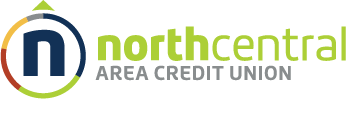 2020 Scholarship ApplicationScholarships are awarded to members of NCACU who demonstrate academic excellence, citizenship, community, and school involvement.Award$3000 in scholarship money will be awarded.Who is eligible?You are eligible to apply for an NCACU Scholarship if you:are a member in good standing, with a membership of at least 1 year.have completed 24 credit hours of college level courses, outside of high school (non-dual enrollment)a minimum GPA of 2.5plan to continue your education to achieve a degree at an accredited college or vocational-technicalschool.Candidates are allowed to re-apply up to three subsequent years.  New applications and required information must be completed each year and submitted before due date.Last Name___________________________________________First Name________________________M.I.________________Mailing Address_______________________________________City________________________State_________Zip_________Phone______________________Where did you hear about our Scholarship?_________________Education InformationPlease list college(s) where credits have been earned:College Name________________________________________College Name________________________________________Degree Goal_________________________________________Planned Graduation Date_______________________________I agree that all the information given on this application is true and accurate to the best of my knowledge. Student Signature_____________________________Date_______